FIP CR LAZIO	Campionati Studenteschi 2023/24Modulo di completamento dell’iscrizione PALLACANESTRO 3x3ISTITUTI SECONDARI DI 1° GRADO          (Da inviare all’indirizzo mail: scuola@lazio.fip.it entro il 10 febbraio 2024)TUTTI I CAMPI DEVONO ESSERE COMPILATI IN MODO LEGGIBILESI PREGA DI TRASCRIVERE IL NOME DELL’ISTITUTO USATO NELL’ISCRIZIONE SUL PORTALE www.campionatistudenteschi.itIl sottoscritto…	in qualità di Dirigente Scolasticodell’Istituto…………………………………………………………Distr................Municipio…….Indirizzo…………………………………………………………………………...cap …………….Località………………………………………………. tel. …………………………………………Mail:………………………………………………@istruzione.it invia il modulo di completamento dell’iscrizione relativa alla categoria:barrare la casella interessata Categoria Cadetti (2010 - 2011)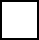 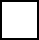 barrare la casella interessata Categoria Cadette (2010 - 2011)Docenti Responsabili:Maschile ……………………………. cell. ……………………. mail …………………………………..Femminile ……………………………cell. ……………………..mail………………………………….. Campo di gara: omologato Fip	(barrare la casella prescelta)Se omologato indicare le società affiliate FIP che lo utilizzano……………………………………Indirizzo campo (se diverso dall’indirizzo dell’Istituto) ……………………………………………….Eventuale ritiro dalle discipline dei Campionati Studenteschi deve essere formalizzato, tempestivamente, tramite comunicazione all’email coo.edu.fis.rm@istruzione.it solo ed esclusivamente a firma del Dirigente Scolastico.Data				Timbro della scuola				Firma del Dirigente Scolastico____________________